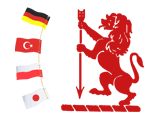 Egerton Primary SchoolMental Health and Wellbeing Statement of Mental Health and Wellbeing IntentMoral PurposeEgerton Primary School Wellbeing  Team are passionate about making a difference to the lives of young people. We believe in inclusion and teamwork; valuing each other, working with each other, listening to each other. We believe in promoting collaboration with teachers and colleagues across the school, with the wider school community and most importantly with the young people in our school. We act with determination. Whatever issues our students, their families, the school, our team or the community face, we always support, react and pull together. Finally, we are committed to making a difference; we are active participants who can, and do, make a real difference. These are a reflection of the school’s Egerton Curriculum Intent Statement(School Development Priorities)Quality Education for all Staff Expertise and confidenceWellbeing of children and families At Egerton School we believe in Inclusion:Culture – all learners belong Curriculum – quality first education and curriculum for all  Collaboration – listen to each and draw on expertise Our Egerton School Moral Purpose can therefore be summarised below – Every Day Matters and Everyone MattersInclusion (Culture, Curriculum, Collaboration) Determination.Commitment.What Inclusion and Effective Mental Health Interventions Means To UsThe child stays at the centre of every conversation.We prioritise those who need our help most, but we intervene with all.When young people are here, we can support and educate them – attendance matters.Young people learn best when there are clear rules and simple consequences..We use evidence-based practice for all our interventions.Expectations of Each OtherHave read and understood Section One of Keeping Young people Safe in Education.Make sure we know our Behaviour, SEMH, Attendance and Safeguarding policies and protocols.Attend duties to support the wider school community.Attend meetings on time and prepared. Keep accurate, timely factual notes, record and share. Ensure wave one and two pastoral work is evidenced PHSE/Wellbeing/Elsa. Speak to students, staff and each other with courtesy, respect and understanding.Our Inclusion Intent statement places high value on excellent school practice and research evidence to inform the overarching principles above. SAFEGUARDINGSafeguarding students comes above everything else we do.All staff across the school have training annually with reminders throughout the year at briefings, staff meetings and inset days. All new staff have safeguarding training as part of their induction.All staff at the school recognise that safeguarding is everyone’s responsibility, that they should have read and understood section one of Keeping Young people Safe in Education 2021, that early intervention is key and that context matters. All notes are kept securely.The Head of Pastoral Care and Mental Health Practitioners are experts in this field supported by the Assistant Principal.ATTENDANCEAll staff have a role to play in ensuring each child attends school.Mentors support by providing first wave support, checking in with students who have poor or low attendance.All of the Inclusion Team work to remove barriers to good school attendance.We work together with external agencies to address and remove barriers to school attendance.We prioritise students who are classed as disadvantaged, SEMH or SEN, however, we are passionate about providing the same support to all students, irrespective of background.We follow the protocols which are in place, acknowledging that each child and situation is different and adjusting as required. BEHAVIOURGood behaviour allows for teachers to teach and students to learn.We have a moral obligation to prepare young people for the rigours of work and life beyond education.We are here to educate the whole child, helping with their moral and personal development.We apply the protocols for each student, acknowledging that each child and situation is different and adjusting as required.We prioritise students who are classed as disadvantaged, SEMH or SEN, however, we are passionate about providing the same support to all students, irrespective of background.We make reasonable adjustments for students with special educational needs or vulnerable students.We have a support-based system; after each punishment comes a level of support. We involve parents in supporting their child to improve their behaviour.PASTORAL CARE/MENTAL HEALTHPastoral support is driven by our moral purpose (see previous page).We do not give up on students and constantly look for ways to support them.Our interventions are directed by evidence-based practice.Our Inclusion Team are passionate about becoming experts in their field around pastoral and mental health support.We work with numerous external agencies to support our students. We recognise that early intervention is vital.We involve parents as appropriate in the support which we put in place.Our interventions are assessed and evaluated using entry and exit questionnaires. The mental health of our students and staff is of the highest priority. 